Ο Δήμος Λαμιέων συμπαραστέκεται στον αγώνα των μαθητών Υπάτης και ΜοσχοχωρίουΜετά την απόφαση για το οριστικό κλείσιμο των τμημάτων Ανθρωπιστικών Σπουδών της Β΄ Λυκείου Υπάτης και της Θετικής Κατεύθυνσης της Γ’ Λυκείου του Γυμνασίου - Λυκείου Μοσχοχωρίου, που έλαβε η Περιφερειακή Διεύθυνση Πρωτοβάθμιας και Δευτεροβάθμιας Εκπαίδευσης Στερεάς Ελλάδας, ο Δήμαρχος Λαμιέων Νίκος Σταυρογιάννης και το Δημοτικό Συμβούλιο συμπαραστέκεται στον αγώνα που κάνουν οι μαθητές και οι Σύλλογοι Γονέων και Κηδεμόνων των σχολείων.Στο πλαίσιο αυτό, ο Δήμος Λαμιέων καλεί όλους τους φορείς του Νομού να λάβουν μέρος στη παράσταση διαμαρτυρίας, που θα πραγματοποιηθεί την Δευτέρα 30 Οκτωβρίου 2017 και ώρα 12.00, έξω από το Υπουργείο Παιδείας Έρευνας και Θρησκευμάτων στην Αθήνα και να συμπαρασταθούν στο δίκαιο αίτημα μαθητών και γονέων - κηδεμόνων περί μη κατάργησης κατευθύνσεων και τμημάτων στα σχολεία του Δήμου μας.Από το Γραφείο Τύπου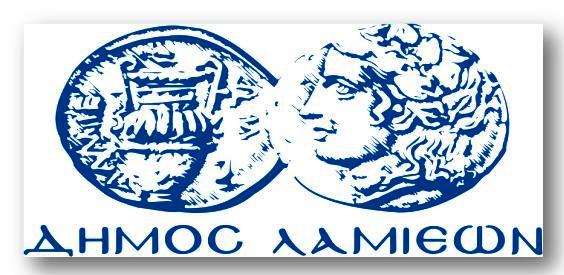 ΠΡΟΣ: ΜΜΕΔΗΜΟΣ ΛΑΜΙΕΩΝΓραφείου Τύπου& ΕπικοινωνίαςΛαμία, 25/10/2017